Управление образования администрации Вейделевского района                  ОТЧЕТ           О РЕЗУЛЬТАТАХ                САМООБСЛЕДОВАНИЯмуниципального общеобразовательного учреждения«СОЛОНЦИНСКАЯ  СРЕДНЯЯ ОБЩЕОБРАЗОВАТЕЛЬНАЯ ШКОЛАВЕЙДЕЛЕВСКОГО РАЙОНА БЕЛГОРОДСКОЙ ОБЛАСТИ»за 2021 годс Солонцы2022СОДЕРЖАНИЕI.Аналитическая часть1. Оценка образовательной деятельности2.Оценка системы управления образовательным учреждением3.Оценка организации образовательной деятельности4.Оценка содержания и качества подготовки обучающихся5.Оценка востребованности выпускников6.Оценка качества кадрового обеспечения7.Оценка качества учебно-методического обеспечения8.Оценка качества библиотечно-информационного обеспечения9.Оценка качества материально-технической базы10.Функционирование внутренней системы оценки качества образованияII.Результаты анализа показателей деятельности общеобразовательной организации, подлежащей самообследованию в 2021 годуОбщие сведения .Краткая историческая справка.МОУ «Солонцинская СОШ» открыта с 1 сентября 1994 года на основании постановления главы администрации Вейделевского района Белгородской области № 201 от 16 августа 1994 года.Ведущим направлением деятельности школы является работы с одаренными детьми и эффективность работы по созданию здоровьесберегающей среды и условий для образования детейСведения об обучающихся Школа включает следующие ступени обучения:        Основной целью самообследования МОУ «Солонцинская СОШ» является аналитическое обоснование планирования работы в предстоящем году на основе определенных факторов и условий, повлиявших на результаты деятельности в 2019 году. В 2019 году перед образовательным учреждением  стояли следующие задачи:1.Создать образовательную среду, обеспечивающую воспитание нравственной личности, готовой к творческой, исследовательской, проектной деятельности в различных областях фундаментальных наук через доступность образования и повышение его качества в соответствии с федеральными государственными образовательными стандартами и социальным заказом.2.Создать условия для достижения образовательных целей в начальной школе в связи с реализацией ФГОС ОВЗ.3.Создать условия для достижения образовательных целей на уровнях основного и среднего общего образования.4.Продолжить работу по сохранению и укреплению здоровья обучающихся, совершенствовать здоровьесберегающую инфраструктуру школы.5.Создать условия для повышения квалификации педагогов не только на внутришкольном уровне в рамках непрерывной системы повышения квалификации, но и за счет использования внешних ресурсов. Способствовать повышению профессиональных компетенций педагогов, необходимых для реализации ФГОС.6.Обеспечить информационное и методическое сопровождение педагогов в связи с изменениями в государственной итоговой аттестации обучающихся.7.Реализовать систему наставничества. Обеспечить стабильность педагогического коллектива и успешность адаптации молодых специалистов, а также поддержку конкурсного движения педагогов.8.Совершенствовать работу по духовно-нравственному развитию и социализации личности.9.Продолжить укрепление материально-технической базы лицея в соответствии с требованиями ФГОС, а также в целях обеспечения сохранности здоровья и безопасности всех участников учебного процесса, доступности образовательного учреждения для лиц с ограниченными возможностями здоровья.10.Принять участие в реализации проекта «Доброжелательная школа».Оценка организации образовательной деятельностиОбразовательная деятельность образовательного учреждения в 2019 году осуществлялась в соответствии с организационно-правовыми документами, образовательными программами и приложениями к ним (учебным планом, календарным учебным графиком, рабочими программами учебных предметов, курсов, дисциплин).Программа развития МОУ «Солонцинская СОШ» «Программа перехода в эффективный режим работы »  разработана на период с 2020  по 2023 год.В МОУ «Солонцинская  СОШ» согласно лицензии на право ведения образовательной деятельности установлены следующие уровни общего образования: -дошкольное образование;-начальное общее образование; -основное общее образование;- среднее общее образование.По уровням общего образования реализуются основные образовательные программы: образовательная программа начального общего образования (ФГОС НОО), образовательные программы основного общего образования (ФГОС ООО И ФК ГОС ООО), образовательная программа среднего общего образования (ФК ГОС СОО).2. Оценка системы управления образовательной организациейУправление МОУ «Солонцинская  СОШ» осуществляется в соответствии с действующимзаконодательством, Уставом школы, представляя собой комплекс взаимодействия четырех уровней и строится на принципах единоначалия и коллегиальности:- директор, коллегиальные органы управления. На этом уровне определялись стратегические направления развития, ставились приоритетные цели и задачи, принимались новые управленческие решения;-заместители директора, руководители МО. На этом уровне осуществлялись тактические действия, обеспечивалась организация деятельности субъектов третьего и четвертого уровней по выполнению поставленных задач, а также текущий контроль образовательного процесса;-учителя-предметники, классные руководители – уровень обеспечивал организацию образовательного процесса. На основе данных контроля и анализа осуществлялось регулирование и корректировка хода образовательного процесса;-учащиеся, органы общешкольного ученического самоуправления. Уровень носил исполнительский характер.Коллегиальными органами управления являлись Общее собрание работников, Управляющий совет, Педагогический совет.              С 1 сентября 2019 года коллектив образовательного учреждения включился в реализацию региональной стратегии «Доброжелательная школа». В образовательном учреждении внедряются следующие проекты:-«Организация комплексной работы с учащимися, испытывающими трудности в освоении основной образовательной программы»;-«Внедрение новых форм и содержания воспитательной работы ;-«Организация работы  школы в режиме «Школа полного дня».Выводы:1.Действующая структура управления образовательным учреждением соответствует функциональным задачам образовательного учреждения и его Уставу, позволяет реализовывать образовательные программы всех уровней и направлена на создание условий, обеспечивающих активность деятельности каждого участника образовательного процесса, поддержание атмосферы сотрудничества, формирование имиджа образовательного учреждения, его конкурентоспособность.2.Ведущим принципом управления является согласование интересов субъектов образовательного процесса на основе открытости образовательного учреждения и ответственности всех субъектов образовательного процесса за его результаты.Задачи:1.Продолжить обеспечение условий для устойчивого функционирования лицея на основе сформированной структуры управления образовательным учреждением.3.Оценка организации образовательной деятельности             В 2021 учебном году в режиме реализации федерального государственного образовательного стандарта начального общего образования (далее – ФГОС НОО) работали 2 класса уровня начального общего образования (1- первый, второй, 1- третий,  четвертый класс). Всего по ФГОС НОО обучалось 9 обучающихся. В режиме реализации ФГОС ООО работали 5-9 классы.(24 обучающихся). В режиме реализации ФГОС СОО работали 10,11 классы.(2 обучающихся)Продолжительность учебной недели:-Обучающиеся обучались в режиме 5-дневной недели; -Учебная нагрузка на всех уровнях образования соответствовала требованиям ФГОС, ФКГОС и учебного плана:Расписание 2021 учебного года было составлено на основе учебного плана школы, в соответствии с требованиями СанПиН 2.4.2.3921-10 «Санитарно-эпидемиологические требования к условиям и организации обучения в общеобразовательных учреждениях», с учетом баллов ежедневной и недельной нагрузки обучающихся. Учтены дневная и недельная работоспособность учащихся и шкала трудности учебных предметов. Предусмотрено чередование различных по сложности предметов в течение дня и недели: для обучающихся уровня начального общего образования - основных предметов (математика, русский язык, окружающий мир с уроками музыки, изобразительного искусства, технологии, физической культуры; для обучающихся уровня основного и среднего общего образования - предметов  математического профиля - с гуманитарными дисциплинами.Расписание уроков составлено отдельно для обязательных и дополнительных занятий.Между началом дополнительных занятий и последним уроком выдерживался перерывпродолжительностью не менее 45 минут.Обучение в 1-м классе осуществлялось с соблюдением следующих дополнительныхтребований: учебные занятия проводились по 5-дневной учебной неделе и только в первую смену; осуществлялось использование «ступенчатого» режима обучения в первом полугодии (в сентябре, октябре - по 3 урока в день по 35 минут каждый, в ноябре - декабре - по 4 урока по 35 минут каждый; январь - май - по 4 урока по 45 минут каждый); в середине учебного дня организовывалась динамическая пауза продолжительностью не менее 40 минут.Выводы:-Учебный процесс в 2021 учебном году был организован в соответствии с образовательными программами, календарным учебным графиком, локальными нормативными актами по основным вопросам осуществления образовательной деятельности, с соблюдениемтребований СанПиН.-На протяжении ряда лет социальный состав обучающихся остается стабильным, что позволяет планировать работу школы и прогнозировать результат. Стабильность состава положительно влияет на следующие факторы: -стабильные результаты обученности школьников;-наличие блока дополнительного образования; -открытость образовательного учреждения;-проведение школьных мероприятий с участием родительской общественности; -достойное место в рейтинге школ Белгородской области.-Запросы родительской общественности на образовательную и досуговую деятельностьудовлетворены полностью.4. Оценка содержания и качества подготовки обучающихсяКачество подготовки обучающихся по уровням образованияГлавной функцией образовательного учреждения является обеспечение высокого качества образовательной деятельности. Усилия коллектива в этом направлении в 2019 году были сосредоточены на:-поддержании стабильности ученического состава;-обеспечении высокого качества уровня преподавания;-контроле дозировки домашних заданий по предметам учебного плана;-анализе итогов каждой учебной четверти (полугодия) и проведении необходимых коррекционных мероприятий;-осуществлении классно-обобщающего контроля в классах с отрицательной динамикой успеваемости;-организации индивидуальной работы преподавателей- предметников с обучающимися, в том числе - с резервом отличников и хорошистов; со слабоуспевающими обучающимися и обучающимися «группы риска» в 9, 11 классах;-информировании родителей обучающихся и взаимодействии с ними.Уровень качества знаний и успеваемости по школе за 3 годаСравнительный анализ успеваемости за 3 годаАнализ качества знаний по уровням образования показал, что результаты начальной школы в 2018-2019 учебном году имеют тенденцию повышения и превышают общешкольный показатель на 22 %; по основной школе качество знания снизились на 11 % и в целом остается ниже общего значения по образовательному учреждению; по средней школе уровень качества  ниже  общешкольного на 2%.Динамика успеваемости за три годаВыводы:Сравнительный анализ показывает, что качество знаний по сравнению с прошлым годом на 1 уровне обучения повысилось  на 22 % , на втором снизилось  на 11%,а на  третьем  уровне понизилось на 40 %. Лучший результат обученности, как и в прошлом году показали учащиеся начальных классов: 2 кл. –  100%. В старшей школе  хорошие показатели в  6 классе – 67 %. Особую тревогу вызывают результаты обученности учащихся 7 класса, где качество знаний составляет  20%.Основной проблемой основной школы остается работа со слабоуспевающими учащимися. Задачи:1.Включить в план внутришкольного контроля классно-обобщающий контроль в  7,8 классах на 2021-2022 учебный год.2.Включить в план работы МО учителей математики, физики, информатики предметно-обобщающий контроль над формированием системы знаний, умений и навыков у учащихся по математике.3.Руководителям МО Нехотина Т.А., Шелудченко Т.В. провести анализ и классификацию затруднений у учащихся при обучении математике и русскому языку (по результатам ГИА).4.Наметить и осуществить меры по коррекции знаний учащихся. Включить в план работы МО учителей русского языка и литературы контроль по русскому языку в 8-11 классе.5.Одобрить практику педагогического мониторинга.6.Более тщательно разработать план совместной деятельности МО учителей начальных классов, МО учителей математики, физики, информатики, МО учителей русского языка и литературы, Мо классных руководителей, администрации по преемственности начальной и основной школы и обеспечить безусловное его выполнение в течение года.Согласно Положению о формах, периодичности, порядке текущего контроля  успеваемости  и  промежуточной аттестации обучающихся МОУ «Солонцинская  средняя общеобразовательная школа Вейделевского района Белгородской области» учебным планом на 2020-21    учебный год, образовательной программой школы была определена промежуточная аттестация с аттестационными испытаниями. Учебные предметы, их количество, формы проведения годовой промежуточной аттестации определялись учебным планом с учётом:- образовательной траектории классов;- внутришкольного мониторинга;- основной образовательной программы соответствующего уровня обучения.Промежуточная аттестация обучающихсяМониторинг учебных достижений обучающихся за 2020-21 учебный годГрафик проведения промежуточной аттестации:Результаты промежуточной аттестацииАнализ промежуточной аттестацииПромежуточная аттестация для учащихся 1 класса была определена по следующим предметам: русский язык в форме диктанта, литературное чтение в форме тестирования. С письменной работой по русскому языку и литературному чтению (тестирование)  все обучающиеся  справились полностью. Программа выполнена. Промежуточная аттестация для учащихся 2 класса была определена по следующим предметам: русский язык в форме диктанта, математика в форме тестирования. Качество знаний по русскому языку составило 100% (подтвердили - 1 обучающихся),  по математике -100% (подтвердили -1обучающихся), успеваемость по предметам - 100%. Промежуточная аттестация для учащихся 3 класса была определена по следующим предметам: русский язык в форме диктанта, математика в форме тестирования. Качество знаний по русскому языку составило 50% (подтвердили - 4 обучающихся, повысил-1,  понизили-1),  математика - 87% (подтвердили – 4 учащихся,  понизили -2),  успеваемость по предметам - 100%. Промежуточная аттестация для учащихся 4 класса была определена по следующим предметам: окружающий мир в форме тестирования , математика  в форме контрольной работы (5 учащихся).Качество знаний по окружающему миру  составило 100 % (подтвердили -5 учащихся), по математике - 60% (подтвердили –4 учащихся, понизили-1 обучающихся),  успеваемость по предметам - 100%. Промежуточная аттестация для учащихся 5 класса была определена по следующим предметам: история (устный ответ по билетам)  (6 обучающихся),  география (устный ответ по билетам)    (6 обучающихся). Качество знаний по истории  составило 100 % (подтвердили - 5 обучающихся, повысили-1),  по географии -87% (подтвердили -3 обучающихся, повысили-2, понизили - 1), успеваемость по предметам  составила - 100%. Промежуточная аттестация для учащихся 6 класса была определена по следующим предметам:  математика в форме контрольной работы  (3 обучающихся),  русский язык в форме контрольной работы  (3 обучающихся). Качество знаний по математике  составило 67% (подтвердили - 3 обучающихся),  по русскому языку  -67% (подтвердили -3 обучающихся), успеваемость по предметам - 100%.Промежуточная аттестация для учащихся 7 класса была определена по следующим предметам: физике  в форме устного ответа по билетам  (5 обучающихся), биология в форме устного ответа по билетам  (5 обучающихся). Качество знаний по  физике составило  60% (подтвердили -2 обучающихся, понизили - 3),  по  биологии – 80% (подтвердили – 5 учащихся),  успеваемость по предметам - 100%. Промежуточная аттестация для учащихся 8 класса была определена по следующим предметам: биология в форме устного ответа по билетам  (4 обучающихся), по обществознанию форме устного ответа по билетам  (4 обучающихся). Качество знаний по обществознанию составило 75% (подтвердили -4 учащихся), по биологии  - 25% (подтвердили –2 учащихся, понизили - 2),  успеваемость по предметам - 100%. Таким образом, анализ результатов промежуточной аттестации показывает:В аттестационных испытаниях приняли участие 66 обучающийся. Получили оценку «5» - 20 обучающихся, оценку «4» получили -31 учащихся, оценку «3» получили 15 обучающихся.  Среднее качество знаний  по результатам проведения промежуточной аттестации обучающихся 1-8 классов составило  - 79% , при 100% успеваемости. Подтвердили оценку 56 человек, повысили 5 человек, понизили 9 человека.- Качество знаний по итогам годовой промежуточной аттестации с аттестационными испытаниями соответствует качеству знаний согласно годовым отметкам:-Высокий уровень знаний по русскому языку во 1,2 классе  100 % (учитель Макасеева Л.И.) ,-Самое низкое качество у обучающихся 8 класса  по биологии  (25%) (учитель Иванова А.Н.) , -Классные журналы, протоколы промежуточной  аттестации и экзаменационные работы  обучающихся  сданы  на хранение. Итоговые отметки по предметам, по которым проводились аттестационные испытания, выставлены на основании годовых отметок с учѐтом отметок, полученных по результатам аттестационных испытаний. Согласно Положению о порядке, формах и периодичности текущего контроля успеваемости и промежуточной аттестации обучающихся, итоговая отметка по учебному предмету выставляется учителем на основе среднего арифметического между годовой отметкой и отметкой, полученной обучающимся по результатам промежуточной аттестации за год и отметками ,полученными в четвертях в соответствии с правилами математического округления. Выводы:1.Все обучающиеся 1-8 классов 2020-21    учебном году  успешно прошли промежуточную (годовую) аттестацию, в том числе с аттестационными испытаниями. Академических задолженностей никто из обучающихся 1-8 классов не имеет. Качество знаний составляет  79 % при 100% успеваемости.2. Все обучающиеся 1-8 классов освоили в полном объеме основную образовательную программу.Задачи:1.Учителям- предметникам  учесть результаты экзаменационных испытаний при планировании работы на 2019-2020 учебный год, проанализировать допущенные обучающимися ошибки и проанализировать их на заседании методических объединений.2. Обратить внимание учителей на объективность оценки знаний учащихся.Результаты Всероссийских проверочных работВсероссийские проверочные работы (ВПР) выполнялись  в рамках проведения всероссийских проверочных работ, согласно приказу Министерства образования и науки Российской Федерации от 29.01.2019г №84 «О проведении Федеральной службой по надзору в сфере образования и науки мониторинга качества подготовки обучающихся образовательных организаций», а также графику проведения мероприятий, направленных на исследование качества образования на 2020-21    годы. В период с 16.04.2019г. по 25.04.2019г. обучающиеся 4-7  класса принимали участие во Всероссийских проверочных работах  по русскому языку, математике и окружающему миру (4 класс), биологии, математике, истории, русскому языку (5 класс), математике, русскому языку, истории. обществознании, географии, биологии в 6 классе, русскому языку, математике, биологии, истории, географии в 7 классе,  биология 11 класс. Назначение ВПР  – оценить уровень общеобразовательной подготовки обучающихся  в соответствии с требованиями ФГОС. ВПР позволяют осуществить диагностику достижения предметных и метапредметных результатов, в т.ч. уровня сформированности универсальных учебных действий (УУД) и овладения межпредметными понятиями. Анализ ВПР по русскому языку  4 классРезультатыУспеваемость (в %) – 100Качество знаний (в %) -  60-Допустили ошибки: в правописании слов с безударными гласными в корне, в правописании личных окончаний глаголов, в определении однородных подлежащих и сказуемых,в разборе слов по составу, в подборе синонимов. Анализ   результатов ВПР по математикеРезультатыУспеваемость (в %) – 100Качество знаний (в %) -  80Допустили ошибки: в нахождении периметра прямоугольника, в ходе решения задач, в задании на развитие логического мышления, допущены неверные рассуждения и арифметические ошибкиАнализ   результатов ВПР по окружающему мируРезультатыУспеваемость (в %) – 100Качество знаний (в %) -  100-Допустили ошибки: в определении названия материков; животных, обитающих на данных материках; неверно отражены различия условий проведения эксперимента; неверно сформулированы правила, отражающие применение запрещающих знаков.Выводы и рекомендации:     Обучающиеся 4 классов в целом справились с предложенной работой и показали, базовый уровень достижения предметных и метапредметных результатов, однако в результаты отдельных заданий требуют доработки по устранению недочётов.Учителю Колесник Л.П.Следует продумать работу с различными источниками информации.Особое внимание следует обратить на работу с информационными текстами. Формировать умения находить, обрабатывать и оценивать информацию.Организовать работу по формированию умения извлекать информацию из разных источников. Включать в рабочие программы и программы внеурочной деятельности практические работы с проведением опытов и использование лабораторного оборудования.Анализ ВПР по русскому языку 5 классВывод: Подтвердили  оценку 6 человек. Повысивших  - нет. Понизивших  - нет.Анализ ВПР по русскому языку 6 классВсе  учащиеся подтвердили  оценки по русскому  языку за 3 четверть. Повысивших  - нет. Понизивших  - нет.Анализ ВПР по русскому языку 7 классВсе  учащиеся подтвердили  оценки по русскому  языку за 3 четверть. Повысивших  - нет. Понизивших  - нет.  Рекомендации:учителям русского языка Шелудченко А.Д.и Шелудченко Т.В.:-проанализировать результаты ВПР,-запланировать коррекционную работу по ликвидации пробелов в знаниях обучающихся,-продолжить работу по технике чтения;-ознакомить с результатами ВПР родителей;Анализ ВПР по истории 5 классВсе  учащиеся подтвердили  оценки по истории . Повысивших  - нет. Понизивших  - нет.Анализ ВПР по истории 6 классВсе  учащиеся подтвердили  оценки по истории . Повысивших  - нет. Понизивших  - нет.Анализ ВПР по истории 7 классВсе  учащиеся подтвердили  оценки по истории . Повысивших  - нет. Понизивших  - нет.Рекомендации:Учителю истории Шелудченко В.Г.:-проанализировать результаты ВПР,-запланировать коррекционную работу по ликвидации пробелов в знаниях обучающихся,-продолжить работу по технике чтения;- ознакомить с результатами ВПР родителей.Анализ ВПР по обществознанию 6 классВсе  учащиеся подтвердили  оценки по обществознанию . Повысивших  - нет. Понизивших  - нет.Учителю обществознания Шелудченко В.Г.:-проанализировать результаты ВПР,-запланировать коррекционную работу по ликвидации пробелов в знаниях обучающихся,-продолжить работу по технике чтения;- ознакомить с результатами ВПР родителей.Анализ ВПР по биологии 5 классВсе  учащиеся подтвердили  оценки по биологии . Повысивших  - нет. Понизивших  - нет.Анализ ВПР по биологии 6 классПодтвердили  оценки по биологии 1 обучающийся. Повысивших  - нет. Понизили 2 обучающихся.Анализ ВПР по биологии 7 классВсе  учащиеся подтвердили  оценки по биологии . Повысивших  - нет. Понизивших  - нет.Анализ ВПР по биологии 11 классПодтвердили  оценки по ибиологии  1 обучающийся. Повысивших  - нет. Понизили 1 обучающийся.Рекомендации: Учителю биологии Ивановой А.Н..:-систематическое повторение пройденного материала, дифференцированный подход к проверке ЗУН учащихся, систематическая работа с текстом и рисунками учебника, Интернет ресурсом.В целом, у учащихся сформированы биологические  понятия о разнообразии организмов, о роли их в природе и жизни человека.-спланировать коррекционную работу с учащимися  во внеурочное время и содержания урочных занятий для ликвидации пробелов в знаниях ;-продолжить работу по подготовке учащихся к ВПР по биологии.Анализ ВПР по географии 6 классПодтвердили  оценки по географии   2 обучающихся. Повысивших  - нет. Понизил  1 обучающийся.Анализ ВПР по географии 7 классВсе  учащиеся подтвердили  оценки по географии. Повысивших  - нет. Понизивших  - нет.Выводы и рекомендации: -учителю географии Гафаровой Р.А.:систематическое повторение пройденного материала, дифференцированный подход к проверке ЗУН учащихся, систематическая работа с текстом и рисунками учебника, Интернет ресурсом.В целом, у учащихся сформированы биологические  понятия о разнообразии организмов, о роли их в природе и жизни человека.Анализ ВПР по математике 5 классПодтвердили оценки  по математике 5 обучающихся. Повысили – 1 обучающихся.Анализ ВПР по математике 6 классВсе  учащиеся подтвердили  оценки по математике. Повысивших  - нет. Понизивших  - нет.Анализ ВПР по математике 7 классВсе  учащиеся подтвердили  оценки по математике. Повысивших  - нет. Понизивших  - нетРекомендации:Учителю математики Мазуровой Н.А.:-Усилить работу , направленную на формирование умений анализировать текстовые задачи, используя схемы, таблицы.-Взять на особый контроль формирование умений решать задачи, связанные с сравнением величин и процентами.-Обратить особое внимание на формирование по решению задач с основами логического и алгоритмического мышления.-Включить в планирование внеурочной деятельности задачи на развитие логического и алгоритмического мышления, сравнение величин, задачи связанные с бытовыми жизненными ситуациями.Общие выводы:Анализ результатов выполнения Всероссийских проверочных работ  в 2019 году позволил сделать следующие выводы:-обучащиеся показали  100% успеваемость;- качество знаний колеблется от 25%  (математика  7 класс) до 100% (математика 5 класс); -обучающиеся 4-7 классов в целом справились с предложенными работами и показали базовый уровень достижения предметных и метапредметных результатов, однако  результаты отдельных заданий требуют доработки по устранению недочётов. Рекомендации учителям-предметникам:Включать в проведение уроков задания на отработку  предметных и метапредметных умений и навыков.Продолжить работу по повышению качества знаний   и повышению мотивации учащихся к изучению предметов.Рекомендуемые пути решения проблем формирования метапредметных результатов: Результаты проведенного анализа дают возможность сделать вывод               о необходимости дифференцированного подхода в процессе обучения: - учителям необходимо иметь объективные представления об уровне подготовки каждого обучающегося и ставить перед ним ту цель, которую            он может реализовать;- использовать инновационные технологии обучения, которые способствуют формированию у детей ключевых компетенций, способствующих успешности учеников в современном обществе;- использовать личностно-ориентированный подход в обучении, который реализуется через внедрение технологии деятельностного метода, информационно-коммуникативных, игровых технологий;- вести планомерную работу по формированию у учащихся регулятивных, познавательных умений, в том числе умений планировать выполнение задания, контролировать полноту выполнения задания, контролировать соответствие выполненного задания предложенным формулировкам, оформлять работу в соответствии с предложенными требованиями;- вести карты индивидуального контроля, отражающие положительную или отрицательную динамику в обучении каждого учащегося в соответствии с планируемыми результатами;- провести персональный анализ результатов выполнения ВПР на основе таблиц предметных результатов;- разработать индивидуальные маршруты для учащихся с низкими результатами выполнения ВПР;- включать во все уроки учебных предметов согласно учебному плану задания , развивающие навыки самоконтроля, повышения внимательности учащихся посредством организации взаимопроверки, самопроверки, работы                       по алгоритму, плану;Алгоритм подготовки к ВПР Провести повторение по разделам учебной предметной программы.Выполнить несколько проверочных работ на все разделы программы, вместе обсуждать возможные стратегии выполнения работы, особенности формулировок заданий и т.д.Вести учет выявленных пробелов для адресной помощи в ликвидации слабых сторон обучающихся.При отборе заданий важно выдерживать такие принципы:задания должны быть разнообразными, чтобы, с одной стороны,  не формировать стереотипов о том, что тот или иной планируемый результат проверяется всегда одинаково одним и тем же типом задания, с другой стороны, для того, чтобы совершенствовать знания и умения, поскольку одна из целей обучения – научить применять знания в разных ситуациях, чему способствует выполнение разных по типу заданий; заданий на оценивание достижения каждого планируемого результата должно быть достаточно для того, чтобы сделать вывод о достижении этого планируемого результата, по 1-2 заданиям такой вывод вряд ли будет объективным;задания должны быть разноуровневыми: большая часть заданий должна позволять проверить достижение планируемого результата  на базовом уровне, но как минимум одно задание должно позволять проверить достижение планируемого результата на повышенном уровне.Рекомендации руководителям МО:1. Организовать обсуждение с членами МО результатов ВПР
по вышеназванным предметам; 2. Использовать результаты ВПР с целью совершенствования методики преподавания ; 3. Разработать и утвердить план мероприятий по подготовке   к проведению ВПР в 2019-2020 учебном году;4. Способствовать созданию условий для совершенствования содержания и форм внутришкольного повышения квалификации, обмена опытом учителей по актуальным вопросам достижения учащимися планируемых результатов, диагностики и оценки планируемых результатов;5. Определить пути предупреждения неуспешности обучающихся     и обозначить позитивный педагогический опыт, с этой целью организовать обсуждение результатов (МО, педсоветы).Итоги мониторинга достижений метапредметных результатов обучающихся 5-8 классов в 2021 уч.годуВ соответствии с планом работы школы на 2020-21    учебный год  педагогом-психологом Макасеевой Л.И. и классными руководителями Колесник Л.П., Шелудченко Т.В., Гафарова Р.А. была  проведена диагностика достижений метапредметных результатов обучающихся 5-8 классов.В широком значении термин «универсальные учебные действия» означает умение учиться, т. е. способность субъекта к саморазвитию и самосовершенствованию путем сознательного и активного присвоения нового социального опыта. В более узком (собственно психологическом) значении этот термин можно определить как совокупность способов действия учащегося (а также связанных с ними навыков учебной работы), обеспечивающих самостоятельное усвоение новых знаний, формирование умений, включая организацию этого процесса.        В результате  проведённой диагностики было выяснено.В 5 классе по списку 6 учеников. В обследовании на развитие УУД  по методике Э. М. Александровская, Ст. Громбах «Схема наблюдения за адаптацией и эффективностью учебной деятельности учащихся» (модифицированная Е.С. Еськиной, Т.Л. Больбот) приняли: 6 учеников.Адаптировались – 6 человекНизкий уровень адаптации -0 человекДезадаптированны (причина)  -0 человекОбщий показатель адаптации к школьному обучению обучающихся 5 класса на конец учебного годаВ 6 классе по списку 2 ученика. В обследовании на развитие УУД  по методике Э. М. Александровская, Ст. Громбах «Схема наблюдения за адаптацией и эффективностью учебной деятельности учащихся» (модифицированная Е.С. Еськиной, Т.Л. Больбот) приняли: 2 ученикаАдаптировались – 2 человекНизкий уровень адаптации -0 человекДезадаптированны (причина)  -0 человекОбщий показатель адаптации к школьному обучению обучающихся 6 класса на конец учебного годаВ 7 классе по списку 5 учеников. В обследовании на развитие УУД  по методике Э. М. Александровская, Ст. Громбах «Схема наблюдения за адаптацией и эффективностью учебной деятельности учащихся» (модифицированная Е.С. Еськиной, Т.Л. Больбот) приняли: 7  учениковАдаптировались – 5 человекНизкий уровень адаптации -0 человекДезадаптированны (причина)  -0 человекОбщий показатель адаптации к школьному обучению обучающихся7 класса на начало учебного года             В 8 классе по списку 4 ученика. В обследовании на развитие УУД  по методике Э. М. Александровская, Ст. Громбах «Схема наблюдения за адаптацией и эффективностью учебной деятельности учащихся» (модифицированная Е.С. Еськиной, Т.Л. Больбот) приняли: 4  ученикаАдаптировались – 4 человекаНизкий уровень адаптации -0 человекДезадаптированны (причина)  -0 человекВыводы: в основе формирования метапредметных результатов лежит «умение учиться», которое предполагает полноценное освоение всех компонентов учебной деятельности (познавательные и учебные мотивы; учебная цель; учебная задача; учебные действия и операции) и выступает существенным фактором повышения эффективности освоения учащимися предметных знаний, умений и формирования компетенций, образа мира и ценностно-смысловых оснований личностного морального выбора.         Система оценки метапредметных результатов в составе личностных, регулятивных, познавательных и коммуникативных действий, определяющих развитие психологических способностей личности, осуществлялась в рамках нормативно - возрастного развития личностной и познавательной сфер ребёнка. Оценка метапредметных результатов проводилась в ходе различных процедур. В результате мониторига были решены следующие задачи: 1.Определен уровень сформированности метапредметных УУД каждого ученика на первоначальном этапе обучения в средней школе;  2.Определены проблемные зоны в решении задач образования учащихся и определение возможных путей их ликвидации; 3. Разработана стратегия помощи учащимся, испытывающим трудности в формировании тех или иных метапредметных УУД;4. Определена успешность работы педагога по формированию метапредметных УУД учащихся: педагог грамотно осуществляет системно – деятельностный подход в обучении, что способствует формированию метапредметных результатов, заложенных в программах пятого года обучения.Результаты диагностики показывают, что в сравнении с началом 2020-21 года 75% учащихся демонстрируют сформированность  УУД на высоком уровне и 25% на низком уровне, т. е. результат стабильный.Серьезных затруднений в учебной деятельности учащиеся не испытывают.Рекомендации по дальнейшему формированию метапредметных результатов:классным руководителям Колесник Л.П., Шелудченко Т.В., Гафаровой Р.А. и учителям –предметникам: 1.Групповая работа школьников. В частности, очень важны такие формы работы, как организация взаимной проверки заданий, взаимные задания групп. Работа в группе помогает ребенку осмыслить учебные действия. Поначалу, работая совместно, учащиеся распределяют роли, определяют функции каждого члена группы, планируют деятельность. Позже каждый сможет выполнить все эти операции самостоятельно. Кроме того, работа в группе позволяет дать ученикам эмоциональную и содержательную поддержку, без которой многие вообще не могут включиться в общую работу класса, например робкие или слабые ученики. Групповая работа учащихся 5 -7 класса предполагает свои правила: нельзя принуждать детей к групповой работе, совместная работа не должна превышать 10—15 мин, во избежание утомления и снижения эффективности. Для групповой работы можно использовать время на уроках. Однако можно привлекать другие формы, например проектные задания, специальные тренинговые занятия по развитию коммуникативных навыков.2.Необходимо поощрять детей высказывать свою точку зрения, а также воспитывать у них умение слушать других людей и терпимо относиться к их мнению. Решающая роль в этом принадлежит учителю, который сам должен быть образцом не авторитарного стиля ведения дискуссии и обладать достаточной общей коммуникативной культурой.3.Огромное значение для развития коммуникативных умений учащихся имеет организация ролевых игр, приближенных к реальной ситуации общения. Однако не все учащиеся группы бывают вовлечены в ситуацию общения. Учителю следует обратить особое внимание на учащихся, имеющих психологические или речевые проблемы, давая им опорные карточки с речевыми клише и, таким образом, стимулируя общение.  4. В целях обеспечения преемственности результаты достижения метапредметных результатов освоения ООП ООО обучающихся проанализировать совместно с учителями, планирующими работать в следующем учебном году в данных классах.Качество подготовки выпускниковСогласно Федеральному закону Российской Федерации «Об образовании в Российской Федерации» государственная итоговая аттестация, завершающая освоение основных образовательных программ основного общего и среднего общего образования является обязательной. В школе была разработана и реализована Дорожная карта по подготовке к сдаче государственной итоговой аттестации выпускников. Согласно плану работа велась по следующим направлениям: организационно-техническое обеспечение, ресурсное обеспечение, нормативное обеспечение, формирование базы данных, организационно-методическое сопровождение, информационное обеспечение, мониторинг результатов. На общешкольных родительских собраниях в 9, 11 классах родители (законные представители) и обучающиеся были ознакомлены с нормативно-правовыми актами, регулирующими порядок проведения государственной итоговой аттестации выпускников основной общей и средней общей школы, с изменениями, которые были внесены в Порядок проведения государственной итоговой аттестации по образовательным программам среднего общего образования, с результатами пробных экзаменов, единых тестирований с анализом качества образования обучающихся 9-х, 11-х классов, графиком проведения неаудиторных и дополнительных занятий по подготовке к ЕГЭ и ОГЭ. Кроме этого информация об ОГЭ и ЕГЭ, а также графики дополнительных занятий были размещены на информационном стенде и сайте школы. Осуществлялся контроль за успеваемостью и посещаемостью обучающихся 9, 11 классов. С целью предупреждения неуспеваемости проводились занятия неаудиторной занятости, индивидуальные консультации по предметам, индивидуальные беседы с родителями и учениками. В школе проводились пробные тестирования в формате ЕГЭ и ОГЭ по обязательным предметами предметам по выбору. Обучающиеся 9 и 11 классов приняли участие во всех проводимых муниципальных и региональных пробных тестированиях. Результаты всех тестирований анализировались, обсуждались на заседаниях методических объединений, инструктивно-методических совещаниях и совещаниях при директоре, доводились до сведения родителей.В 2019 учебном году все обучающиеся 11-го класса  получили зачет по итоговому сочинению, а обучающиеся 9 класса зачет по устному собеседованию по русскому языку.Выводы:1. В школе обеспечено выполнение Федерального закона от 29.12.2012 года №273 -ФЗ «Об образовании в Российской Федерации» Закона РФ в части исполнения государственной политики в сфере образования, защиты прав участников образовательного процесса при организации и проведении государственной итоговой аттестации.2. В школе проведена работа по подготовке и проведению государственной итоговой аттестации выпускников и обеспечено организованное участие в государственной итоговой аттестации.Вместе с тем, контроль за качеством знаний обучающихся 9-х, 11-х классов выявил ряд проблем:1. Недостаточная работа педагогов со средними, слабыми учащимися по развитию их интеллектуальных способностей и мотивации к обучению.2. Недостаточный уровень работы по индивидуализации и дифференциации обучениявыпускников.Задачи:1.Рассмотреть и утвердить Дорожную карту по подготовке и проведению государственной итоговой аттестации в сентябре нового учебного года.2.На заседании предметных методических объединений обсудить результаты государственной итоговой аттестации выпускников 9-х, 11 классов; разработать план устранения недостатков и обеспечить безусловное его выполнение в течение года.3.Поставить на внутришкольный контроль качество подготовки к ГИА учащихся 9, 11 классов с целью выявления сформированности ЗУН выпускников и коррекции знаний обучающихся, нуждающихся в педагогической поддержке.4.Учесть результаты ГИА 9,11 классов при распределении учебной нагрузки педагогическим работникам на 2019-2020 учебный год.5.На заседании предметных методических объединений обсудить результаты контрольных срезов и наметить пути по ликвидации возникающих у обучающихся затруднений.6.Учителям-предметникам:• стимулировать познавательную деятельность обучающихся;• применять различные формы и методы работы со средними, слабыми учащимися по развитию их интеллектуальных способностей, осуществлять индивидуальную работу по ликвидации пробелов в знаниях, умениях и навыках обучающихся, слабо мотивированных на учебу;• использовать КИМ для осуществления контроля знаний, умений и навыков обучающихся;• осуществлять взаимодействие с родителями по организации совместных действий для успешности обучения и социализации личности.Результаты государственной итоговой аттестации обучающихся 9-х классовНа конец 2018-19 учебного года в 9 классе обучалось 4 учеников. Все учащиеся были допущены к итоговой аттестации, успешно прошли ее и получили документ об образовании соответствующего образца. Учащиеся 9 класса сдавали 4 экзамена: 2 обязательных экзамена: русский язык, математика и 2 экзамена по выбору. Результаты итоговой аттестации можно представить в виде следующей таблицы (качество знаний %)Экзамены в форме ОГЭАнализ результатов итоговой аттестации за курс основной школы.Анализ результатов итоговой аттестации показывает, что учащиеся 9 класса успешно справились на экзаменах по русскому языку, обществознанию, биологии, математике, которые проводились в  форме ОГЭ. Уверенные знания выпускники основной школы обнаружили при сдаче экзаменов:  по русскому языку  (100%),по биологии (100%), географии 100%)Выводы:1. Уровень и качество подготовки выпускников основной школы соответствуют требованиям государственных образовательных стандартов.2. Выпускники основной школы показали допустимый уровень учебных результатов по итогам ОГЭ по русскому языку и математике.3. Средний тестовый балл ОГЭ по  русскому языку , математике на уровне по сравнению с показателями 2018 года.ЗАДАЧИ:1. Учителям- предметникам- применять эффективные приёмы и методы по повышению качества образования, предметной обученности учащихся.- провести глубокий анализ результатов экзамена, ошибок, допущенных выпускниками при выполнении всех частей экзаменационной работы; - продолжить подготовку учащихся к сдаче государственной итоговой аттестации в форме ОГЭ, использовать в работе материалы, размещенные на сайте Федерального государственного научного учреждения ФИПИ; - разнообразить формы уроков для активизации познавательной деятельности обучающихся. Результаты государственной итоговой аттестации обучающихся 11-х классовВ 2018/19 учебном году выпускники 11 класса сдавали в форме ЕГЭ два обязательных предмета: русский язык и  математика. По выбору приоритетными стал предмет обществознание -  2 человека (100%), физика – 1 человек, география  – 1 чел.Обязательные экзаменыЭкзамены по выборуАнализ результатов итоговой аттестации за курс средней  школыПри сдаче ЕГЭ в 11 классе более успешно сданы экзамены по русскому языку, где средний балл 65,  это  на уровне прошлогоднего результата (64) , по математике средний балл составил 45, что на  уровне результатов 2018 года (45).Выводы:Анализ результатов государственной итоговой аттестации за последние 3 года позволяет сделать вывод о том, что уровень подготовки и качества знаний выпускников, освоивших образовательную программу основного общего образования соответствует требованиям федерального компонента государственного образовательного стандарта основного общего, 100% выпускников 9 классов успешно выдержали испытания по обязательным предметам и получили документ государственного образца – аттестат об основном общем образовании. Аттестат о среднем общем образовании получили 100% выпускников (1 чел. из них с отличием), освоивших образовательную программу среднего общего образования.Из 6  учащихся, обучавшихся в 9-м и 11-м классах, успешно овладели требованиями программ по всем предметам 100% учащихся. В результате все 6  учащихся были допущены к итоговой аттестации. Успешно ее прошли на первом этапе 6  выпускников. -100%.Анализ результатов итоговой аттестации показывает, что учащиеся 9 класса успешно справились на экзаменах по русскому языку ,математике ,обществознанию, биологии, географии,  которые проводились в форме ОГЭ. Уверенные знания выпускники основной школы обнаружили при сдаче экзаменов: по математике (100%).Задачи:В 2021-2022 учебном году необходимо продолжить плановую и контролируемую работу по подготовке обучающихся к государственной итоговой аттестации, выполнению учебных программ, уровню преподавания, повышению квалификации педагогов в области новых образовательных технологий, современных методик подготовки обучающихся к ЕГЭ и ОГЭ, организации деятельности методических объединений по использованию в процессе преподавания демоверсии, спецификации экзаменационной работы и кодификатора элементов содержания по предмету. Усилить контроль за повышением качества образования по вопросу подготовки обучающихся к государственной итоговой аттестации по математике, обществознанию.Мониторинг результативности участия обучающихся в мероприятиях различного уровняВ школе разработан план работы по программе «Одаренные дети», в котором  определены цели, этапы и направления работы.Цель: наблюдение, выявление способностей, одаренности учащихся и направленное их развитие.Этапы работы:-начальный: анкетирование, индивидуальные беседы (2-8 классы);-профориентационный:  реализация выявленных способностей через участие в олимпиадах, смотрах, конкурсах (9-11 классы).Направления работы:1.Выполнение заданий учащимися повышенной трудности (карточки, тестированные задания, дифференцированные к/р, к/с).2.Подготовка  рефератов, лекций, докладов.3.Участие учащихся в школьных, районных, областных и др.  олимпиадах, смотрах, конкурсах.4.Привлечение учащихся к работе на уроке и во внеурочной деятельности в качестве консультантов, к объяснению нового материала с использованием дополнительной литературы.5.Поисковая, исследовательская работа.6.Привлечение учащихся к организации и проведению конкурсов, вечеров, КВН, с широким использованием ТСО, ИКТ.7.Вовлечение учащихся в работу  факультативов, кружков, индивидуальные и групповые формы работы. В начале учебного года в школе составлен банк данных об учащихся, обучающихся на «5», и имеющих особые успехи в изучении отдельных предметов, эти данные соотнесены  с результатами диагностики психолога.Проведено тестирование учителей на склонность к работе с одаренными детьми. На педсовете утверждены программы по работе с одаренными детьми, назначено кураторство по работе с разновозрастными группами академической одаренности учащихся, их исследовательской деятельностью.После определения темы самостоятельной работы одаренных учащихся сами учащиеся определили и формы контроля:-заслушивание по блокам, связанным с темами программы на уроках (первый выход на аудиторию);-включение в конкурсы, олимпиады, интеллектуальный  марафон;-отчет об исследовательской деятельности на школьной конференции (март-апрель).Учителя в течение учебного года оказывают постоянную помощь в оформлении работ.Эта работа продолжается и с родителями: родительские собрания, родительские дни, консультации родителей с психологом школы.Много времени коллектив учителей уделяет координации деятельности по работе с одаренными учащимися через методический совет.Ставились следующие вопросы:-создание программы «Одаренные дети»;-утверждение планов работы;-разработка научно-практической конференции для учителей     «Современные технологии обучения»;-итоги выполнения программ;-утверждение графика олимпиад, составление интегрированных заданий;-анализ результативности работы с одаренными  учащимися;-вечера творчества;-творческие конференции для учащихся.В муниципальном этапе олимпиады приняли участие 38 обучающийся 7-11 классов. Наша школа приняла участие по всем предметам. Некоторые ученики приняли участие по  нескольким предметам.Наиболее результативное участие показали обучающиеся: 7 класса  Сапрунова Е. - призовых мест (2- победитель, 1 –призер).Итоги муниципального этапаВыводы:Были подведены итоги муниципального этапа, из которого видно, что учащиеся повысили количество  призовых  мест на 2 % по сравнению с 2019-20 уч. годом. Задачи:1.Проанализировать и обсудить итоги проведения олимпиад  муниципального этапа на заседаниях МО, учесть ошибки и затруднения, допущенные при выполнении заданий муниципального тура при подготовке учащихся для участия  в районном этапе олимпиады в следующем году.2.Поощрить учителей-предметников, учащихся, показавших лучшие результаты по итогам муниципального этапа олимпиад. 3.Активизировать работу с успешными обучающимися как на уроках, так и на внеклассных мероприятиях.4.Произвести изменения в планировании и методического обеспечения работы с сильными учащимися на следующий учебный год.5. Оценка востребованности выпускниковВ целях формирования готовности выпускников 9, 11 классов к непрерывному образованию и труду  педагогическим коллективом школы проводились следующие мероприятия:-диагностика профессиональных склонностей обучающихся 9-11 классов, классные часы и индивидуальные консультации по итогам диагностики;-участие в муниципальных профориентационных мероприятиях;-посещение мероприятий в рамках Дней открытых дверей вузов и ссузов;-организация встреч с представителями учебных заведений;-оформление и пополнение профориентационных стендов,-распространение информационных буклетов и листовок.Востребованность выпускников основной школы:На конец учебного года в  9 классе обучалось 4 обучающихся.  Анализ распределения основной школы выпускников показал, что из 4 выпускников в 10-й класс зачислены 1 (25 %), 3 (25 %) поступили в учреждения СПО.Востребованность выпускников средней школы: На конец учебного года в 11 классе обучалось 2 обучающихся. Один  выпускник школы  поступил  в ВУЗ на бюджетной основе. Одна выпускница поступила в ССУЗ.Анализ поступления выпускников школы за 2 года говорит о тенденции повышения % числа поступающих в вузы и колледжи. За 2 последних года повысился  и составил 100%, вместе с этим произошло повышение количества поступающих в высшие учебные заведения  на бюджетной основе  0% до 50%. % .Выводы: Школа выполняет задачу по обеспечению самореализации обучающихся.Задачи:1.Увеличивать количество экскурсий и встреч на основе дифференциации интересов старшеклассников, обеспечивать возможность прохождения профессиональных проб по выбору.2.Использовать разнообразные способы информирования выпускников об учебных заведениях, в том числе, дистанционные.3.Продолжать информирование о высших учебных заведениях, в которых успешно обучаются выпускники школы.6.Оценка качества кадрового обеспечения Профессиональный уровень педагогического коллектива достаточно высок. Обучение  ивоспитание учащихся осуществляют 13 педагогических работников школы. В школе работают 1 специалист высшей педагогической квалификации , 10 учителей имеют первую квалификационную категорию. В школе сложилась устойчивая тенденция к укреплению качественного состава учителей. За три года 12 учителей  повышали свою квалификацию в БелИРО. Характеристика педагогического коллективаКоллектив школы работоспособен, методически грамотен. Средний возраст работающих в школе - 45 лет. В школе работают  1 педагог-психолог, 1старший вожатый, 1 педагог-библиотекарь. Более 80% учителей школы принимают участие в инновационной деятельности: осваивают новые технологии обучения и воспитания, активно работают в составе проблемных и творческих групп.Административное управление осуществляет директор и заместители директора по учебной и воспитательной работе. Общественное управление осуществляет Управляющий Совет. Управляющий Совет является коллегиальным органом управления образовательным учреждением, реализующим принцип демократического, государственно – общественного характера управления образованием. Важнейшим средством повышения педагогического мастерства учителей, связующим в единое целое всю систему работы школы, является методическая работа. В соответствии со ст. 32 п. 2.5 Закона РФ «Об образовании» в школе сложилась определенная система работы методической службы. Методическое обеспечение образовательного процесса носит непрерывный характер, включает различные формы и содержание деятельности. На практике реализуется принцип педагогической поддержки в деятельности каждого члена коллектива.Аттестация педагогов Аттестация педагогических работников школы является способом непрерывного повышения профессионального мастерства аттестуемых, рассматривается как комплексный, непрерывный и индивидуальный процесс оценки деятельности педагогических и руководящих работников, при этом главное внимание акцентируется на наличии позитивной динамики достижений. Анализ динамики профессионального роста учителей Курсовая переподготовка педагоговДостижение поставленных перед педагогическим коллективом задач возможно лишь при высоком уровне квалификации педагогов, который достигается, в том числе, и через курсовую переподготовку как на базе ОГАОУ ДПО БелИРО, так и дистанционно за пределами Белгородской области (таблица).Информация о курсовой переподготовке педагогов в 2021 учебном годуВыводы: 1.В образовательном учреждении сформирован профессиональный коллектив, в котором уровень образования педагогов, их квалификация, мотивация к участию в профессиональной переподготовке, аттестации соответствуют необходимым требованиям.2.Наметилась тенденция к «омоложению» коллектива.Задачи:1.Продолжить работу по привлечению в школу молодых педагогов.2.Продолжить обеспечение педагогам условий для аттестации через индивидуальное планирование методической активности. 3.Продолжить информационно-разъяснительную и организационную работу с целью прохождения педагогами дистанционных курсов повышения квалификации.Анализ методической работыВ  школе  действуют следующие методические объединения (МО) учителей:-МО учителей начальных классов, искусства;-МО учителей физики, математики, информатики, ОБЖ, технологии;-МО учителей русского языка, литературы, истории, английского языка;-МО учителей биологии, географии, химии, физкультуры;-МО классных руководителей.       Школьные методические объединения обеспечивали планомерную методическую работу с учителями школы, направленную на совершенствование содержания образования и включающую различные виды предметной деятельности. МО успешно проводили стартовый, тематический, промежуточный контроль по всем предметам, решали  проблему расширения и углубления  знаний учащихся за счет развития системы внеурочной работы.Работа МО учителей начальных классов была ориентирована на овладение учителями МО системой преподавания предметов в соответствии с требованиями ФГОС НОО; создание условий в процессе обучения для формирования у  учащихся ключевых компетентностей, УУД. Основные направления деятельности МО естественно- математического цикла: ▪ формирование ключевых компетенций учащихся через применение форм и методов активного обучения;▪ методическое обеспечение проведения ЕГЭ и ГИА▪ повышение уровня предметной обученности.Анализ деятельности МО за 2021-21 учебный год показал, что основные поставленные перед МО проблемы решены, на МО рассматривались актуальные вопросы образования, но при этом не в полной мере реализовывались разнообразные формы работы с одарёнными детьми, на недостаточном уровне осуществлялся обмен опытом на уровне школы.Особое внимание в работе МО и администрации школы уделяется совершенствованию форм и методов организации урока. Администрацией школы посещались уроки в рабочем порядке по плану внутришкольного контроля.Основные цели посещений и контроля уроков.формы и методы, применяемые на уроках.Самостоятельная работа учащихся, ее содержание и организация.Классно-обобщающий контроль. Единство требований к учащимсяМетодическая работа ведется в разнообразных формах:1.общешкольных-работа над единой методической темой;-выступления на педагогическом и методическом Советах;-участие в вебинарах;-выступления на конференциях, семинарах различного уровня;-разработка методических продуктов и т.д.2.групповых:-участие в работе творческих групп;-заседания методических объединений;-обобщение актуального педагогического опыта;-предметные месячники;-единые методические дни;-семинары различных уровней.3.индивидуальных:-участие в профессиональных конкурсах;-разработка авторских программ;-отчеты учителей по теме самообразования;-публикации в различных методических журналах и интернет-сообществах;-самоанализ и рефлексия педагогической деятельности, накопление и оценка методических, дидактических материалов;-анализов результатов профессиональной педагогической деятельности;-совершенствование технологий обучения;-взаимопосещение уроков;-знакомство с новинками педагогической, психологической и методической литературы.  В течение учебного года в рамках реализации программы по внедрению ФГОС ООО проведено 11 открытых уроков и занятий внеурочной деятельности, что способствовало пропаганде передового опыта.Выводы:           Проанализировав работу методических объединений, следует отметить, что все они работают над созданием системы обучения, обеспечивающей потребность каждого ученика в соответствии с его склонностями, интересами и возможностями. Целенаправленно ведется работа по освоению учителями современных методик и технологий обучения. Большое внимание уделяется формированию у учащихся навыков творческой научно-исследовательской деятельности; сохранению и поддержанию здоровьесберегающей  образовательной среды. В методических объединениях успешно проводится стартовый, рубежный и итоговый контроль по всем предметам. 
Индивидуальные занятия по школьным дисциплинам нацелены на обработку базовых знаний, а так же расширение и углубление знаний учащихся за счет внедрения материала повышенной сложности. 
В методических объединениях успешно решаются проблемы преемственности между разными ступенями обучения и между разными классами в рамках одной ступени путем своевременной координации программно-методического обеспечения, обмена информацией на заседаниях методических объединений, проведения.Задачи:1.Продолжить стимулировать работу педагогов по диссеминации педагогического опыта посредством формирования индивидуальной заинтересованности и персонального поощрения, оказания методической помощи по обобщению АПО педагогов.2.Активизировать деятельность всех методических объединений по диссеминации опыта работы в профессиональном сообществе.3. Активизировать информационно-разъяснительную работу с преподавателями профильных дисциплин, поддерживать инициативы участия в конкурсах, в том числе – нао снове информационно-коммуникационных технологий.4.Обеспечить популяризацию методов и приемов, представляемых участниками конкурсовПрофессионального мастерства.5.Создать молодым специалистам условия для профессионального роста, обеспечить поддержку через систему наставничества, работу «Школы молодого педагога». 7. Оценка качества учебно-методического обеспечения     Вопросы качества учебно-методического обеспечения входят в перечень необходимых условий реализации основных образовательных программ. В течение отчетного периода они обсуждались на заседаниях методических объединений, перечень УМК рассмотрен Педагогическим советом и утвержден приказом директора. Все использовавшиеся в образовательной деятельности учебно-методические комплекты по предметам учебного плана соответствовали Федеральному перечню учебников. Преподавание учебных и элективных курсов также велось при наличии УМК с учетом перечня утвержденных организаций, осуществляющих издание учебных пособий, которые допускаются к использованию в образовательной деятельности. Количество экземпляров учебной и учебно-методической литературы из общего количества единиц хранения библиотечного фонда, состоящих на учете. (Информация об укомплектованности учебниками размещена в разделе 8). В связи с утверждением нового Федерального перечня учебников (Приказ Министерства просвещения Российской Федерации от 28.12.2018 № 345 «О федеральном перечне учебников, рекомендуемых к использованию при реализации имеющих государственную аккредитацию образовательных программ начального общего, основного общего, среднего общего образования», приказ Министерства просвещения РФ от 8 мая2019 г. N 233 «О внесении изменений в федеральный перечень учебников, рекомендуемых к использованию при реализации имеющих государственную аккредитацию образовательных программ начального общего, основного общего, среднего общего образования, утвержденный приказом Министерства просвещения Российской Федерации от 28 декабря 2018 г. N 345», приказ Министерства просвещения Российской Федерации от22 ноября 2019 г. № 632 «О внесении изменений в федеральный перечень учебников, рекомендуемых к использованию при реализации имеющих государственную аккредитацию образовательных программ начального общего, основного общего, среднего общего образования, сформированный приказом Министерства просвещения Российской Федерации от 28 декабря 2018 г. № 345»), появилась необходимость замены некоторых учебников, закупки учебников по предмету «Родной язык (русский)». Поэтому разработан трехлетний план поэтапного обновления учебной литературы в образовательном учреждении. В соответствии с требованиями ст. 29 Федерального закона №273-ФЗ к содержанию сайта на сайте школы размещен и систематически обновляется каталог образовательных ресурсов сети Интернет для обучающихся по предметам «математика», «физика»,«информатика», «русский язык», «литература», «биология», «химия».Вывод: качество и количество учебно-методического обеспечения соответствует требованиям федеральных государственных образовательных стандартов.Задачи:1.Расширить перечень предметов с рекомендованными образовательными ресурсами сети Интернет на сайте школы.2.Реализовать план поэтапного обновления учебной литературы.8. Оценка качества библиотечно-информационного обеспеченияВ 2021 году библиотека школы осуществляла государственную политику в сфере образования через библиотечно-информационное обслуживание пользователей, обеспечивая их право на свободный и бесплатный доступ к библиотечно-информационным ресурсам. Библиотечное и информационно-библиографическое обслуживание обучающихся и педагогов было направлено на формирование у читателей навыков независимого библиотечного пользователя; развитие информационной культуры в соответствии с требованиями федеральных государственных образовательных стандартов. Школа  обеспечена учебниками и  учебниками с электронными приложениями, являющимися их составной частью, учебно-методической литературой и материалами в соответствии с Федеральным перечнем учебников, утверждаемым  приказами Минобрнауки  ежегодно. Библиотека укомплектована печатными образовательными ресурсами и ЭОР по всем учебным предметам учебного плана, а также имеет фонд дополнительной литературы. Фонд дополнительной литературы  включает детскую художественную и научно-популярную литературу, справочно-библиографические и периодические издания, сопровождающие реализацию  образовательной программы.В школе имеется библиотека, общий фонд  которой составляет    - 4255экз.     Количество экземпляров мультимедиатеки – 248 шт.Печатный материал: словари- 40 шт., справочная литература –   10 шт., энциклопедии – 17 шт., учебники – 2258 шт., худ. литература –1930шт., журналы- 180 шт.Обеспеченность  учебниками -100%. Потребность в учебной литературе  полностью удовлетворяется за счет  средств  федерального, областного и муниципального бюджетов. Фонд методической и художественной литературы ежегодно пополняется и обновляется.В техническом оснащении библиотеки использовались компьютер с выходом в Интернет, принтер. В основном, учащиеся, посещая библиотеку, обращались за программными произведениями, а также пользовались художественной литературой, периодическими изданиями, справочной, краеведческой, детской литературой. Частыми посетителями библиотеки остаются учащиеся 1-4-х и 9 -11-х классов. Традиционные информационные ресурсы в последние годы активно дополняются электронными информационными изданиями. Они рассматриваются как необходимая составная часть библиотечного фонда. К учебникам и книгам, газетам и журналам, образовательные CD и DVD диски, электронные базы данных,  Интернет-ресурсы. Анализируя контрольные показатели, можно сделать вывод, что учащиеся стали больше брать информацию из Интернет-ресурсов. Забота школьной библиотеки заключается в том, чтобы каждый читатель нашел свою книгу, получил необходимый совет, оказался в обстановке, благоприятной для самообразования, самораскрытия личности.Выводы:1.В школе осуществляется качественное информационно-библиотечное обслуживание.2.Обеспеченность учебниками по всем предметам – 100%.3.В период за 2021 год около 100% учащихся приняли участие в различных библиотечных мероприятиях, что способствовало повышению интереса к чтению и совершенствованию навыков работы с информацией.Задачи:1.Продолжить комплектование библиотеки учебниками.2.Пополнить фонд художественной и методической литературы за счет цифровых ресурсов, в частности, электронных версий методических журналов.3.Шире использовать формы работы, развивающие интерес к внепрограммному чтению.9. Оценка качества материально-технической базыВажным условием эффективной организации образовательной деятельности является материально-техническое оснащение, соответствие санитарно-гигиеническим требованиям, а также обеспечение сохранности здоровья и безопасности всех обучающихся и сотрудников, доступности объекта для лиц с ограниченными возможностями здоровья и маломобильных групп населения. Учебная и здоровьесберегающая инфраструктура школы позволяют осуществлять образовательную деятельность в соответствии с требованиями. В 2019 году в соответствии с нормативными требованиями было проведено обследование здания и территории образовательного учреждения на предмет доступности для лиц с ОВЗ и маломобильных групп населения, разработан, утвержден после согласования с органами социальной защиты населения паспорт доступности для инвалидов объекта и предоставляемых на нём услуг в сфере образования.Материально-техническая база способствует качественной организации педагогического процесса. Учебно-материальное обеспечение образовательного процесса обусловлено требованиями и условиями Положения о лицензировании образовательной деятельности, утверждѐнного постановлением Правительства Российской Федерации от 31 марта 2009 г .№ 277, а также письмом департамента государственной политики в сфере образования Минобрнауки России от 1 апреля 2005 г. № 03-417 «О Перечне учебного и компьютерного оборудования для оснащения общеобразовательных учреждений»).В школе оборудованы: • учебные кабинеты;• библиотека;• спортивный зал, спортивная площадка, оснащѐнные игровым, спортивным  оборудованием и инвентарѐм;• помещения для питания учащихся, а также для хранения и приготовления пищи, обеспечивающие возможность организации качественного горячего питания, в том числе  горячих завтраков;•  административные и иные помещения, оснащенные необходимым оборудованием;• гардероб, санузлы;• участок (территория) с необходимым набором оснащенных зон.Организация образовательного процесса в школе осуществляется в условиях классно-кабинетной системы в соответствии с основными нормами техники безопасности и санитарно-гигиеническими правилами.Учебные кабинеты оборудованы необходимым методическим и дидактическим материалом, частично компьютерной техникой. С помощью копировальной техники осуществляется более качественная организация учебной деятельности за счет оснащения образовательного процесса необходимым раздаточным материалом.Спортивный зал оснащён достаточным спортивным инвентарём для проведения уроков физической культуры, спортивных занятий, спортивно-массовых мероприятий (соревнований, конкурсов, праздников).В школе ведется большая работа по охране труда всех участников образовательного процесса, по созданию оптимальных санитарно-гигиенических условий. В образовательном учреждении введена система контроля учета доступа,  функционирует пост пожарной охраны, который оборудован:-«тревожной» кнопкой, сигнал которой выведен на пульт дежурной части УВД;- датчиками срабатывания автоматической пожарной сигнализации;-  телефоном.Материально-техническая база МОУ «Солонцинская СОШ» приведена в соответствие с задачами по обеспечению реализации основной образовательной программы образовательного учреждения и созданию соответствующей образовательной и социальной среды.Оснащение кабинетов  учебно-лабораторным оборудованием и учебно-наглядными пособиями Сведения  о  компьютерной технике 3-D     Информационно-образовательная среда школы включает в себя следующие компоненты: ресурсно-информационный (выход в Интернет, библиотека, сайт школы, программные педагогические средства), учебно-методический (внутришкольное обучение, методическая служба и пр.). В последние годы в школе  значительно увеличено количество компьютеров. В образовательном учреждении функционирует компьютерный класс. Компьютеры имеют выход в Интернет, создан и функционирует сайт https://solonsi.ucoz.ru/, адрес электронной почты:  solonz@mail.ru.Продолжено совершенствование материально-технических и эстетических условий: озеленение помещения школы и прилегающей территории, зон для досуговой деятельности на перемене и во внеурочное время.Администрация и педагогический коллектив школы выполняют требования нормативных документов, необходимых для регулирования деятельности учреждения по вопросам охраны труда. Ежегодно директором издаются приказы о возложении ответственности за создание нормативных условий во время образовательного процесса, организацию безопасной работы. Проводится аттестация рабочих мест сотрудников, ежегодные медицинские осмотры обучающихся и сотрудников. Учебная эвакуация обучающихся и работников проводится не менее 2 раз в год. Санитарно-гигиеническое состояние отвечает требованиям СанПиНа. По итогам готовности к осеннее-зимнему периоду 2020-21 учебного года школа была принята с поощрением.В целях обеспечения безопасности в образовательной деятельности и сохранности школьного имущества введено круглосуточное дежурство вспомогательного персонала. В течение учебного дня осуществляется контроль администрации, педагогов за порядком в школе.Выводы:1.Материально-техническая база школы соответствует современным требованиям и позволяет применять инновационные образовательные технологии в образовательной деятельности, разнообразить формы и методы обучения, развивать исследовательские и проектные навыки обучающихся, совершенствовать здоровьесберегающую среду.2.Условия, обеспечивающие безопасность образовательной среды, соответствуют требованиям нормативных документов.3.Мероприятия по развитию материально-технической базы направлены на обеспечение безопасности жизнедеятельности образовательного учреждения, обеспечение соблюдения санитарно-гигиенических норм, улучшение технического обеспечения образовательной деятельности, обеспечение комфортных условий для всех категорий обучающихся и работников лицея.Задачи:1.Продолжить развитие материально-технической базы образовательного учреждения.2.Совершенствовать материально-технические условия кабинетов начальной и средней школы в соответствии с требованиями ФГОС.10.  Функционирование внутренней системы оценки качества образованияОценка качества образования МОУ «Солонцинская  СОШ» осуществляется в соответствии с Программой мониторинга качества образования, разработанной с учетом критериев муниципальной системы оценки качества образования. Объектами качества образования являются учащиеся, педагоги, родители, администрация Учреждения, материально-технические ресурсы.Оценка качества образования осуществляется по показателям следующих групп:-показатели качества образовательных результатов;-показатели качества процесса достижения образовательных результатов; показатели качества условий достижения образовательных результатов.Все показатели отслеживаются с помощью сбора статистических данных; проведения контрольных работ, диагностических срезов; методик оценки уровня воспитанности, психологических методик, анализа документации.Полученные данные рассматриваются на педагогических советах, методическом совете,  совещании при директоре, заседаниях МО; используются при составлении плана работы на учебный год; подготовке отчета о результатах самообследования.Школа обеспечивает разработку и внедрение модели системы оценки качества образования в школе, проведение необходимых оценочных процедур, учет и дальнейшее использование полученных результатов на основе локальных актов.Все мероприятия, необходимые для реализации программы мониторинга, включены в план внутришкольного контроля, который в 2021 году выполнен в полном объёме. Итоги контроля отражены в протоколах совещаний при директоре, в протоколах заседаний предметных МО, в приказах директора, справках заместителей директора.Результаты мониторинговых исследований Основные результаты мониторинговых исследований и аналитические материалы программы мониторинга качества образования отражены в разделах данного отчета о самообследовании. Другие важные вопросы мониторинга качества образования представлены в таблицах.Объект: Результаты образовательной деятельности.Уровень начального общего образованияВ 2020-2021 учебном году на уровне начального общего образования функционировало 3 класса-комплекта, в которых обучалось 16 учащийся, из них: 11 обучающихся 1-3-х классов переведены в следующий класс, 5 учащихся 4 класса переведены для обучения на уровне основного общего образования. Показателями результативности являются: фактический уровень качества знаний по классам, уровня начального общего обучения на конец 2020-2021 учебного года; результаты независимых контрольных работ.Далее представлены объективные данные внутреннего мониторинга уровня обученности обучающихся уровня начального общего образования по классам.Уровень сформированности предметных результатов освоения образовательных программ учащихся 2-4-х классов за 2020-2021 учебный годУровень обученности учащихся 2-4-х классов за 3 годаВыводы:Успеваемость на уровне начального общего образования на протяжении трех лет стабильна и составляет 100%. Самое низкое качество знаний в  3 классе (33%), средний показатель в параллелях 4 классе (60%). Из диаграмм видно, что основную долю обучающихся составляют хорошисты -33% . К сожалению не наблюдается положительной динамики на уровне начального общего образования по количеству обучающихся, имеющих на конец года отметки «5» по всем предметам учебного плана: таких обучающихся 2-4-х классов больше, по сравнению с 2018-2019 учебным годом.Задачи:Обеспечить целенаправленное взаимодействие субъектов образовательных отношений для достижения высоких результатов учебной деятельности.Педагогам использовать эффективный опыт профессиональной деятельности классных руководителей, обеспечивающих значительное повышение качества знаний и снижения количества обучающихся, имеющих по одной отметке «3».Поставить на классно-обобщающий, предметно-обобщающий контроль будущие 2-е классы с целью изучения потенциальных возможностей обучающихся и поиска эффективных средств повышения качества знанийИспользовать эффективные формы работы по раннему выявлению и психологопедагогическому сопровождению обучающихся, проявляющих особые способности в изучении отдельных предметов с целью индивидуализации обучения, а также обучающихся, имеющих затруднения в изучении отдельных предметов (имеющих по одной - две «3») с целью своевременной мотивации к изучению отдельных предметов.Продолжить мониторинг качества образования по количеству обучающихся на «5», на «4» и «5», с одной «3» и обучающихся на «3» и «4».Уровень основного и среднего общего образованияУровень обученности учащихся 5-9-х классов за 3 годаУровень обученности обучающихся 5-9 классов по учебным дисциплинамВ 2018-2019 учебном году МОУ «Солонцинская СОШ» работала без второгодников. Качество знаний остается на уровне среднего показателя. В  2020-2021 учебном году показатель качества знаний по большинству предметов учебного плана выше, чем в предыдущем учебном году. Информатизация образовательного процессаЕдиное информационное образовательное пространство МОУ «Солонцинская СОШ» включает в себя: технические, программные, телекоммуникационные средства; локальную сеть школы, как информационную платформу, позволяющую применять в образовательном процессе информационные технологии; медиатеку; многофункциональный компьютерный класс (1 кабинета ИКТ), обеспечивающие техническую и методическую поддержку внедрения информационных технологий; библиотеку; сайт образовательного учреждения.В школе имеется 17 персональных компьютеров (ПК), из которых 15 ПК непосредственно используется в образовательном процессе. В локальную сеть школы объединены ПК, в числе которых 5 ПК размещены в кабинетах ИКТ. Все компьютеры локальной сети имеют доступ в Интернет. Количество учащихся на один ПК – 0,31 человек. IT- инфраструктура школы, помимо ПК, включает в себя также и разнообразное периферийное компьютерное оборудование: проекторы - 7 шт.; принтеры - 8 шт.; многофункциональные устройства (МФУ) - 2 шт.; сканеры - 2 шт.Сайт Учреждения соответствует требованиям законодательства РФ. Информация на сайте является полной и своевременно обновляется.Единое информационное пространство школы позволяет активно использовать различные базы данных, коммуникационные каналы, программные продукты и другие культурнообразовательные и организационные формы информационного взаимодействия: высокую информационную компетентность педагогического состава в решении учебно-познавательных и профессиональных задач с применением информационно-коммуникационных технологий (ИКТ), наличие служб поддержки применения ИКТ и доступ к электронным образовательным ресурсам, в том числе, размещенным в федеральных и региональных базах данных ЭОР.Выводы:На сегодняшний день школа достаточно оснащена компьютерной и мультимедийной техникой, электронными образовательными ресурсами для осуществления образовательного процесса. Все сотрудники МОУ «Солонцинская СОШ» прошли соответствующее обучение и владеют навыками использования информационных ресурсов.Задачи:-дальнейшее совершенствование структуры сайта школы;-организация образовательного процесса по всем предметам с использованием ИКТ и последующим формированием банка ЦОР, в том числе публикацией информационных образовательных ресурсов.Задачи образовательного учреждения на 2022 год и в среднесрочной перспективе:1.Создать образовательную среду, обеспечивающую воспитание нравственной личности, готовой к творческой, исследовательской, проектной деятельности в различных областях фундаментальных наук через доступность образования и повышение его качества в соответствии с федеральными государственными образовательными стандартами и социальным заказом.2.Обеспечить формирование доброжелательной среды для всех участников образовательных отношений.3.Внедрить новые формы и обновить содержание воспитательной работы в рамках реализации региональной стратегии «Доброжелательная школа».4.Обеспечить реализацию школьного проекта «Доброжелательная школа».5.Создать условия для достижения образовательных целей в начальной школе в связи с реализацией ФГОС ОВЗ во 2-м классе.6.Создать условия для достижения образовательных целей на уровнях основного и среднего общего образования, обеспечить поддержание на достигнутом высоком уровне результатов государственной итоговой аттестации.7.Продолжить работу по сохранению и укреплению здоровья обучающихся, совершенствовать здоровьесберегающую инфраструктуру школы.8.Продолжить работу по духовно-нравственному развитию и социализации личности, формированию навыков бесконфликтного общения в ученических коллективах.9.Продолжить реализацию Программы развития школы, выявление и обучение талантливых детей, создание условий по углубленному освоению отдельных учебных предметов, для ориентации школьников на построение успешной карьеры в области науки и высоких технологий.10.Обеспечить реализацию полного комплекса мероприятий в рамках регионального проекта «Бережливое образование».11.Создать условия для повышения квалификации педагогов за счет использования внешних ресурсов.12.Продолжить обеспечение информационного и методического сопровождения педагогов в связи с изменениями в государственной итоговой аттестации обучающихся.13.Реализовать систему наставничества. Обеспечить стабильность педагогического коллектива и успешность адаптации молодых специалистов, а также поддержку конкурсного движения педагогов.14.Продолжить работу по духовно-нравственному развитию и социализации личности, формированию навыков бесконфликтного общения в ученических коллективах.15.Продолжить укрепление материально-технической базы школы в соответствии с требованиями ФГОС, а также в целях обеспечения сохранности здоровья и безопасности всех участников учебного процесса, доступности образовательного учреждения для лиц с ограниченными возможностями здоровья .II. Показатели деятельности общеобразовательной организации, подлежащей самообследованию в 2021 годуПриложение № 1 к приказу Министерства образования и науки РФ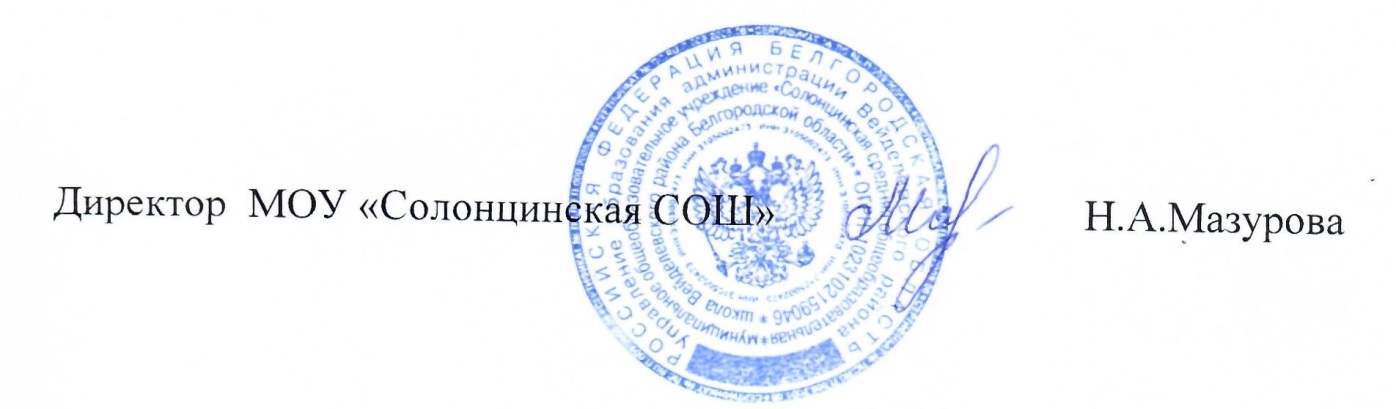 Первый уровень Первый уровень Второй уровеньТретий уровеньВсего по школеОбщее количество обучающихся161622240Общее количество   классов    Общее количество   классов    3519       Качество знаний       Качество знаний       Качество знаний         Успеваемость          Успеваемость          Успеваемость Переведеныв след.кл.1-4кл5-9кл10,11кл1-4кл5-9кл10,11кл2018-19     60%7160751001001001002019-20    58%485390100100100100   2020-21    52%704250100100100100Состав аттестационной комиссииСостав аттестационной комиссииСостав аттестационной комиссииКлассПредметФорма Кол-во об-сяДатаПредседатель  аттестационной комиссииУчительАссистент1 класс Русский языкДиктант (письменно)327.05.10.00Тандашан Е.Г.Максеева Л.И.Артющенко З.А.Литературное чтениеТестирование (письменно)331.05.10 .00Тандашан Е.Г.Максеева Л.И.Артющенко З.А.2 класс Русский языкДиктант (письменно)127.05.09.00Тандашан Е.Г.Максеева Л.И.Артющенко З.А.МатематикаТестирование (письменно)131.05.09.00Тандашан Е.Г.Максеева Л.И.Артющенко З.А.3 классРусский языкДиктант (письменно)628.05.10.00Тандашан Е.Г.Артющенко З.А.Максеева Л.И.МатематикаТестирование (письменно)630.05.09.00Тандашан Е.Г.Артющенко З.А.Максеева Л.И.4 класс Окружающий мир Тестирование (письменно)531.05.09.00Тандашан Е.Г.Колесник Л.П.Макасеева Л.И.МатематикаКонтрольная работа  (письменно)527.05.09.00Тандашан Е.Г.Колесник Л.П.Макасеева Л.И.5 классИсторияУстный ответ по билетам627.05.09.00Тандашан Е.Г.Шелудченко В.Г.Гафарова Р.АГеографияУстный ответ по билетам629.05.09.00Тандашан Е.Г.Гафарова Р.А.Шелудченко В.Г.6 классМатематикаКонтрольная работа  (письменно)328.05.11.00.Тандашан Е.Г.Мазурова Н.А.Артющенко З.А.Русский языкКонтрольная работа  (письменно)329.05.10.00Тандашан Е.Г.Шелудченко А.Д.Шелудченко Т.В.7 классФизикаУстный ответ по билетам527.05.11.00.Тандашан Е.Г.Карташов С.Н.Артющенко З.А.БиологияУстный ответ по билетам530.05.09.00.Мазурова Н.А.Иванова А.Н.Тандашан Е.Г.8 классБиологияУстный ответ по билетам431.05.10.00Мазурова Н.А.Иванова А.Н.Тандашан Е.Г.обществознаниеУстный ответ по билетам429.05.09.00Тандашан Е.Г.Шелудченко В.Г.Гафарова Р.А.КлассПредметФорма УчительКол-во«5»«4»«3»Качество,%Успеваемость,%1 класс Русский языкДиктант (письменно) Максеева Л.И.312-   1001001 класс Литературное чтениеТестирование (письменно)Максеева Л.И.312-1001002 класс Русский языкДиктант (письменно)Максеева Л.И.11--1001002 класс МатематикаТестирование (письменно) Максеева Л.И.11--1001003 классРусский языкДиктант (письменно)Артющенко З.А.6123501003 классМатематикаТестирование (письменно)Артющенко З.А.6231871004 класс Окружающий мир Тестирование (письменно)Колесник Л.П.532-1001004 класс МатематикаКонтрольная работа  (письменно)Колесник Л.П.5212601005 классИсторияУстный ответ по билетам Шелудченко В.Г.624-1001005 классГеографияУстный ответ по билетамГафарова Р.А.6231871006 классМатематикаКонтрольная работа  (письменно)Мазурова Н.А.3111671006 классРусский языкКонтрольная работа  (письменно)Шелудченко А.Д.3111671007 классФизикаУстный ответ по билетамКарташов С.Н.5122601007 классБиологияУстный ответ по билетамИванова А.Н.5141801008 классБиологияУстный ответ по билетам Иванова А.Н.4-13251008 классобществознаниеУстный ответ по билетамШелудченко В.Г.4-3175100КлассПредметФорма УчительКол-воповысилиподтвердилипонизили1 классРусский языкДиктант (письменно) Максеева Л.И.3---1 классЛитературное чтениеТестирование (письменно)Максеева Л.И.3---2 классРусский языкДиктант (письменно)Максеева Л.И.1-1-2 классМатематикаТестирование (письменно) Максеева Л.И.1-1-3 классРусский языкДиктант (письменно)Артющенко З.А.61413 классМатематикаТестирование (письменно)Артющенко З.А.6-424 классОкружающий мир Тестирование (письменно)Колесник Л.П.5-5-4 классМатематикаКонтрольная работа  (письменно)Колесник Л.П.514-5 классИсторияУстный ответ по билетам Шелудченко В.Г.615-5 классГеографияУстный ответ по билетамГафарова Р.А.62316 классМатематикаКонтрольная работа  (письменно)Мазурова Н.А.3-3-6 классРусский языкКонтрольная работа  (письменно)Шелудченко А.Д.3-3-7 классФизикаУстный ответ по билетамКарташов С.Н.5-237 классБиологияУстный ответ по билетамИванова А.Н.5-5-8 классБиологияУстный ответ по билетам Иванова А.Н.4-228 классобществознаниеУстный ответ по билетамШелудченко В.Г.4-4-итого665569По спискувыполнялиПолучили отметкуПолучили отметкуПолучили отметкуПолучили отметкуПодтвердили оценкуПовысили оценкуПонизили оценкуПо спискувыполняли«5»«4»«3»«2»Подтвердили оценкуПовысили оценкуПонизили оценку55122-5По спискувыполнялиПолучили отметкуПолучили отметкуПолучили отметкуПолучили отметкуПодтвердили оценкуПовысили оценкуПонизили оценкуПо спискувыполняли«5»«4»«3»«2»Подтвердили оценкуПовысили оценкуПонизили оценку55131-41По спискувыполнялиПолучили отметкуПолучили отметкуПолучили отметкуПолучили отметкуПодтвердили оценкуПовысили оценкуПонизили оценкуПо спискувыполняли«5»«4»«3»«2»Подтвердили оценкуПовысили оценкуПонизили оценку5532--5--Всего в классеВыполняли работуОценкиОценкиОценкиОценкиСредняя отметкаКачество знанийУспеваемостьВсего в классеВыполняли работу«5»«4»«3»«2»Средняя отметкаКачество знанийУспеваемость66-	513,883100Всего в классеВыполняли работуОценкиОценкиОценкиОценкиСредняя отметкаКачество знанийУспеваемостьВсего в классеВыполняли работу«5»«4»«3»«2»Средняя отметкаКачество знанийУспеваемость331110467100Всего в классеВыполняли работуОценкиОценкиОценкиОценкиСредняя отметкаКачество знанийУспеваемостьВсего в классеВыполняли работу«5»«4»«3»«2»Средняя отметкаКачество знанийУспеваемость55-32-3,660100Всего в классеВыполняли работуОценкиОценкиОценкиОценкиСредняя отметкаКачество знанийУспеваемостьВсего в классеВыполняли работу«5»«4»«3»«2»Средняя отметкаКачество знанийУспеваемость66132-3,867100Всего в классеВыполняли работуОценкиОценкиОценкиОценкиСредняя отметкаКачество знанийУспеваемостьВсего в классеВыполняли работу«5»«4»«3»«2»Средняя отметкаКачество знанийУспеваемость33111-3,660100Всего в классеВыполняли работуОценкиОценкиОценкиОценкиСредняя отметкаКачество знанийУспеваемостьВсего в классеВыполняли работу«5»«4»«3»«2»Средняя отметкаКачество знанийУспеваемость55131-480100Всего в классеВыполняли работуОценкиОценкиОценкиОценкиСредняя отметкаКачество знанийУспеваемостьВсего в классеВыполняли работу«5»«4»«3»«2»Средняя отметкаКачество знанийУспеваемость33111-467100Всего в классеВыполняли работуОценкиОценкиОценкиОценкиСредняя отметкаКачество знанийУспеваемостьВсего в классеВыполняли работу«5»«4»«3»«2»Средняя отметкаКачество знанийУспеваемость66-51-3,883100Всего в классеВыполняли работуОценкиОценкиОценкиОценкиСредняя отметкаКачество знанийУспеваемостьВсего в классеВыполняли работу«5»«4»«3»«2»Средняя отметкаКачество знанийУспеваемость33-12-3,333100Всего в классеВыполняли работуОценкиОценкиОценкиОценкиСредняя отметкаКачество знанийУспеваемостьВсего в классеВыполняли работу«5»«4»«3»«2»Средняя отметкаКачество знанийУспеваемость55131-480100Всего в классеВыполняли работуОценкиОценкиОценкиОценкиСредняя отметкаКачество знанийУспеваемостьВсего в классеВыполняли работу«5»«4»«3»«2»Средняя отметкаКачество знанийУспеваемость22-11-3,550100Всего в классеВыполняли работуОценкиОценкиОценкиОценкиСредняя отметкаКачество знанийУспеваемостьВсего в классеВыполняли работу«5»«4»«3»«2»Средняя отметкаКачество знанийУспеваемость33111467100Всего в классеВыполняли работуОценкиОценкиОценкиОценкиСредняя отметкаКачество знанийУспеваемостьВсего в классеВыполняли работу«5»«4»«3»«2»Средняя отметкаКачество знанийУспеваемость55122-3,860100Всего в классеВыполняли работуОценкиОценкиОценкиОценкиСредняя отметкаКачество знанийУспеваемостьВсего в классеВыполняли работу«5»«4»«3»«2»Средняя отметкаКачество знанийУспеваемость6633--4,5100100Всего в классеВыполняли работуОценкиОценкиОценкиОценкиСредняя отметкаКачество знанийУспеваемостьВсего в классеВыполняли работу«5»«4»«3»«2»Средняя отметкаКачество знанийУспеваемость33111-467100Всего в классеВыполняли работуОценкиОценкиОценкиОценкиСредняя отметкаКачество знанийУспеваемостьВсего в классеВыполняли работу«5»«4»«3»«2»Средняя отметкаКачество знанийУспеваемость541-3-3,525100УУДВысокийуровень (%)Средний уровень (%)Низкий уровень (%)Личностные42%58%0Регулятивные41%59%0Познавательные 45%55%0Коммуникативные 41%59%0ОБОБЩЕННЫЙ ПОКАЗАТЕЛЬ42%58%0УУДВысокийуровень (%)Средний уровень (%)Низкий уровень (%)Личностные50%50%0Регулятивные50%50%0Познавательные 50%50%0Коммуникативные 50%50%0ОБОБЩЕННЫЙ ПОКАЗАТЕЛЬ50%50%0УУДВысокийуровень (%)Средний уровень (%)Низкий уровень (%)Личностные25%75%0%Регулятивные35%65%0%Познавательные 35%65%0%Коммуникативные 25%75%             0%ОБОБЩЕННЫЙ ПОКАЗАТЕЛЬ30%70%0%УУДВысокийуровень (%)Средний уровень (%)Низкий уровень (%)Личностные25%50%25%Регулятивные25%75%0%Познавательные 25%50%25%Коммуникативные 50%50%0%ОБОБЩЕННЫЙ ПОКАЗАТЕЛЬ31,2%55,2%10,2%ПредметыКол-во уч-ся Получили оценки Получили оценки Получили оценки Получили оценкиКол-во уч-ся«5»«4»«3»«2»усп.кач.Математика Математика 4013010025Русский языкРусский язык41400100100ПРЕДМЕТЫ ПО ВЫБОРУПРЕДМЕТЫ ПО ВЫБОРУОбществознаниеОбществознание4-13-10025ГеографияГеография3-3--100100Биология Биология 10100100100предметПреодолели мин. порогСр.балл2018Ср.балл2019Математика (профильный)1004545Русский языкРусский язык1006465Предмет по выборуСдавалиПреодолели мин. порогСр.балл2020Ср.балл2021Обществознание2100Не сдавали41физика1100Не сдавали44География 1100Не сдавали71№ п.п.ПредметКоличество участниковКоличество участниковКоличество участниковКоличество участниковКоличество участниковКол-во всегоКол-во победителейКол-во призеров№ п.п.Предмет7 класс8 класс9 класс10 класс11классКол-во всегоКол-во победителейКол-во призеров3Биология100012004География000011005Информатика000011006Искусство (МХК)120003107История220015109Математика1100130110Основы безопасности жизнедеятельности1110140211Обществознание2000020112Право0100010014Технология0110130015Физика1210150016Физическая культура0200020117Химия3000030119Экономика10001200Итого: 13123093726№Предмет ФИО учащихсяКласс Статус Преподаватель 1Искусство (МХК)Сапрунова Е7победительГузеева И.В.2ИсторияСапрунова Е7победительШелудченко В.Г.3МатематикаГузеева К8призёрМазурова Н.А.4Основы безопасности жизнедеятельностиМазурова А9призёрКарташов С.Н.5Основы безопасности жизнедеятельностиБазаев Ю11призёрКарташов С.Н.6ОбществознаниеСапрунова Е7призёрШелудченко В.Г.7Физическая культураНепогодин М8призёрШелудченко Г.М.8ХимияСапрунова Е7призёрИванова А.Н.ОООбщее количество обучающихся в ООКоличество обучающихся в 5-6 х(чел.)Количество обучающихся             в 7-8х (чел.)Количество обучающихся             в 9-11- х (чел.)Школьный этап Школьный этап Школьный этап Муниципальный этапМуниципальный этапМуниципальный этапОООбщее количество обучающихся в ООКоличество обучающихся в 5-6 х(чел.)Количество обучающихся             в 7-8х (чел.)Количество обучающихся             в 9-11- х (чел.)Кол-во участников (чел.) Кол-во победителей  (чел.)Кол-во  призеров (чел.)Кол-во участников (чел.)Кол-во победителей (чел.)Кол-во призеров (чел.)МОУ солонцинская  СОШ4099634512272126Кол-во выпускниковВ 10 классВ ССУЗахБудут работать и учитьсяДругие причины413--всего% к общему  числу педагогическихработниковпедагогическихтирблогоргтргтрггшшшщогш9ог9шопедагогичепепедагопедагогическихпедагогических работниковПроцент обеспеченности школы педагогическими кадрами13100Имеют  образование---высшее1184-незаконченное высшее18-среднее специальное18Имеют категориюквалификационные категории:высшую18первую1077соответствие занимаемой должности18   Имеют звания и награды-Почетный работник образования 18№ п\пОсновные показатели2018-2019учебный год (%)2019-2020 учебный год (%)2020-2021 учебный год (%)1.Квалификационные характеристики педагогического состава (чел., %) имеют:1111131.-высшую категорию1(8%)1(8%)1(7%)1.- первую категорию10(77%)10(77%)10(76%)№п/пФИО учителяПреподаваемый предметГод последней курсовой переподготовки (кол-во часов),тема11Иванова Алла НиколаевнаУчитель биологии 24.09.2020-05.10.2020.72 часа «Современные аспекты преподавания биологии в основной и средней школе в соответствии с требованиями ФГОС»»22Тандашан Елена ГеннадиевнаЗам. директора06.11.2020-16.11.202072 часаОрганизация системы поддержки одаренных и талантливых детей в образовательной организации22Тандашан Елена Геннадиевнаучитель английского языка25.03.2021-05.04.202140 часовКонструирование иноязычного образовательного пространства с учетом требований ФГОС ООО33Артющенко Зоя АлександровнаУчитель начальных классов24.09.2020-12.10.202072 часа«Реализация требований федерального государственного образовательного стандарта начального общего образования средствами УМК «Школа России»»55Мазурова Наталья АлександровнаДиректор21.01.2021-21.02.2021108 часовСтратегическое управление образовательной системой55Мазурова Наталья АлександровнаУчитель математики01.04.2021-19.04.202172 часаСовременные аспекты преподавания математики в основной и средней школе в соответствии с требованиями ФГОС66Шелудченко Григорий МифодьевичУчитель физической культуры04.03.2021-15.03.202136 часовСодержание и методика преподавания физической культуры в условиях реализации ФГОС общего образованияНаименованиеКол-воСостояние (оптим.)НаименованиеКол-воСостояние (оптим.)Учебные кабинеты:14Русского языка и литературы21Математики  и физики21Биологии и химии 21Истории и географии21Иностранного языка, в т.ч.10Начальных классов33Изобразительного искусства и ОБЖ21Компьютерные классы11Мастерские10Спортивные залы10Бассейн00Актовые залы11Автобус (ПАЗ)11Медицинский кабинет00Столовая на 48 мест11Библиотека11Музейная комната11№ п/пНаименование кабинетаКол-во кабинетовКол-во полученных комплектов учебно-лабораторного оборудованияКол-во полученных комплектовучебно-наглядных пособийГод получения1Лингафонный кабинет----2Кабинет иностранного языка1-11/20143Кабинет биологии и химии 1-11/20174Кабинет начальных классов4-22/20145Кабинет физики и математики1-11/20146Кабинет истории и географии1-11/20147Кабинет ОБЖ и ИЗО1-11/20148Кабинет русского языка и литературы1-11/20149Кабинет технологии1-11/201410Кабинет информатики1-44/201711Мастерская 1-11/2014Кол-во 3-D принтеровГде установленыОтветственный (Ф.И.О. должность)Кол-во 3-D сканеровГде установлены1Кабинет информатикиМазурова Н.А.1Кабинет информатикиКлассФИО учителяКол-воуч-сяна «5»на«5/4»с одной «3»«2»Общеекачествознаний, %Успеваемость, %1,2Макасеева Л.И.411--1001003Артющенко З.А.60200331004Колесник Л.П.5120060100Всего по начальной школеВсего по начальной школе14370064100Учебные годы2018-20192018-20192019-20202019-20202020-20212020-2021Учебные годыкол-во%кол-во%кол-во%Всего учащихся141001710012100Кол-во аттестованных141001710012100Отличников32116217Хорошистов750741433С одной «3»0000217Неуспевающих000000Уровень сформированности предметных результатов освоения образовательных программ1071847867Учебные годы2018-20192018-20192019-20202019-20202020-20212020-2021Учебные годыкол-во%кол-во%кол-во%Всего учащихся2810020452255Кол-во аттестованных2810020452255Отличников001515Хорошистов1346947836С одной «3»1442100Неуспевающих000000Уровень сформированности предметных результатов освоения образовательных программ13461052941Учебные предметы2018-20192018-20192019-20202019-20202020-20212020-2021Учебные предметы% УУ%УКЗ% УУ%УКЗ% УУ%УКЗРусский язык100621006410079Литература100731008110074Математика 100681008010061,Физика100801006510062Информатика1007510010010077Химия100751008710075Биология100731006810073География100621007310067Иностранный язык100621006910055История100731007710074Обществознание100811008810074ИЗО/искусство10098100100100100Музыка100100100100100100Технология100100100100100100ОБЖ10097100100100100Физкультура100100100100100100Православная культура10097100100100100№ п/пПоказателиЕдиница измерения1Образовательная деятельность1.1.Общая численность учащихся35 чел1.2Численность учащихся по образовательной программе начального общего образования91.3.Численность учащихся по образовательной программе основного общего образования241.4.Численность учащихся по образовательной программе среднего общего образования21.5.Численность/удельный вес численности учащихся, успевающих на «4» и «5» по результатам промежуточной аттестации, в общей численности учащихся		14чел /35 %1.6. Средний балл государственной итоговой аттестации выпускников 9 класса по русскому языку31,251.7.Средний балл государственной итоговой аттестации выпускников 9 класса по математике12,51.8.Средний балл единого государственного экзамена выпускников 11 класса по русскому языку641.9.Средний балл единого государственного экзамена выпускников 11 класса по математике базовой/профильной18/451.10Численность/удельный вес численности выпускников 9 класса, получивших неудовлетворительные результаты на государственной итоговой аттестации по русскому языку, в общей численности выпускников 9 класса0 чел /0%1.11Численность/удельный вес численности выпускников 9 класса, получивших неудовлетворительные результаты на государственной итоговой аттестации по математике, в общей численности выпускников 9 класса0 чел /0%1.12Численность/удельный вес численности выпускников 11 класса, получивших результаты ниже установленного минимального количества баллов единого государственного экзамена по русскому языку, в общей численности выпускников 11 класса0 чел /0%1.13Численность/удельный вес численности выпускников 11 класса, получивших результаты ниже установленного минимального количества баллов единого государственного экзамена по математике, в общей численности выпускников 11 класса0 чел /0%1.14Численность/удельный вес численности выпускников 9 класса, не получивших аттестаты об основном общем образовании, в общей численности выпускников 9 класса0 чел/0%1.15Численность/удельный вес численности выпускников 11класса, не получивших аттестаты об среднем общем образовании, в общей численности выпускников 11класса0 чел /0%1.16Численность/удельный вес численности выпускников 9 класса, получивших аттестаты об основном общем образовании с отличием, в общей численности выпускников 9 класса0 чел /0%1.17Численность/удельный вес численности выпускников 11класса, получивших аттестаты о среднем общем образовании с отличием, в общей численности выпускников 11 класса0 чел /0%1.18Численность/удельный вес численности учащихся, принявших участие в различных олимпиадах, смотрах, конкурсах, в общей численности учащихся34 чел/100%1.19Численность/удельный вес численности учащихся-победителей и призеров олимпиад, смотров, конкурсов, в общей численности учащихся, в том числе:8чел/ 24%1.19.1Регионального уровня0 чел/0%1.19.2Федерального уровня01.19.3Международного уровня01.20Численность/удельный вес численности учащихся, получающих образование с углубленным изучением отдельных учебных предметов, в общей численности учащихся0 чел/0%1.21Численность/удельный вес численности учащихся, получающих образование в рамках профильного обучения, в общей численности учащихся чел/ 9%1.22Численность/удельный вес численности учащихся, получающих образование с применением дистанционных образовательных технологий, электронного обучения, в общей численности учащихся0 чел/ 0%1.23Численность/удельный вес численности учащихся в рамках сетевой формы реализации образовательных программ, в общей численности обучающихся4 чел/ 5%1.24Общая численность педагогических работников, в том числе:151.25Численность/удельный вес численности педагогических работников, имеющих высшее образование, в общей численности педагогических работников11/ 85 %1.26Численность/удельный вес численности педагогических работников, имеющих высшее образование педагогической направленности (профиля), в общей численности педагогических работников11 / 85%1.27Численность/удельный вес численности  педагогических работников, имеющих среднее профессиональное образование, в общей численности педагогических работников2  чел/ 15 %1.28Численность/удельный вес численности педагогических работников, имеющих среднее профессиональное образование педагогической направленности (профиля), в общей численности педагогических работников0 чел/ 0%1.29Численность/удельный вес численности педагогических работников, у которых по результатам аттестации квалификационная категория в общей численности педагогических работников, в том числе:11чел / 85 %1.29.1Высшая1 чел/ 7 %1.29.2Первая10 чел / 77%1.30Численность/удельный вес численности педагогических работников, в общей численности педагогических работников, педагогический стаж которых составляет:1.30.1До 5 лет2 чел/ 5 %1.30.2Свыше 30 лет5 чел / 38 %1.31Численность/удельный вес численности педагогических работников в общей численности педагогических работников в возрасте до 30 лет2 чел/15 %1.32Численность/удельный вес численности педагогических работников в общей численности педагогических работников в возрасте от 55 лет5 чел/38 %1.33Численность/удельный вес численности педагогических и административно-хозяйственных работников, прошедших за последние 3 года  повышение квалификации/профессиональную переподготовку по профилю педагогической деятельности или иной осуществляемой в образовательной организации деятельности, в общей численности педагогических и административно-хозяйственных работников13 чел/100%1.34Численность/удельный вес численности педагогических и административно-хозяйственных работников, прошедших за последние 3 года  повышение квалификации по применению в образовательном процессе федеральных государственных образовательных стандартов в общей численности педагогических и административно-хозяйственных работников13 чел /100 %2Инфраструктура2.1.Количество компьютеров в расчете на 1 учащегося0,39  ед2.2.Количество экземпляров учебной и учебно-методической литературы из общего количества единиц хранения библиотечного фонда1845 экз2.3.Наличие в образовательной организации системы электронного документооборотада2.4.Наличие читального зала библиотеки, в том числе:да2.4.1С обеспечением возможности работы на стационарных компьютерах или использования переносных компьютеровда2.4.2С медиатекойда2.4.5Оснащенного средствами сканирования и распознавания текстовнет2.4.4.С выходом в Интернет с компьютеров, расположенных в помещении библиотекида2.4.5С контролируемой распечаткой бумажных материаловнет2.5.Численность/удельный вес численности  учащихся, которым обеспечена возможность пользования широкополосным Интернетом (не менее 2 Мб/с), в общей численности учащихся 35 чел/97%2.6.Общая площадь помещений, в которых осуществляется образовательная деятельность, в расчете на одного учащегося170 кв. м